Решение № 20 от 28 февраля 2017 г. О внесении изменений в решение Совета депутатов муниципального округа Головинский от 28 октября 2014 года № 85 «Об утверждении Регламента Совета депутатов муниципального округа Головинский»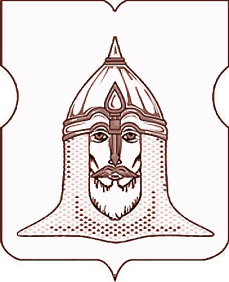 СОВЕТ ДЕПУТАТОВМУНИЦИПАЛЬНОГО ОКРУГА ГОЛОВИНСКИЙРЕШЕНИЕ 28 февраля 2017 года № 20О внесении изменений в решение Совета депутатов муниципального округа Головинский от 28 октября 2014 года № 85 «Об утверждении Регламента Совета депутатов муниципального округа   Головинский»В соответствии с частью 7 статьи 8, пунктом 4 части 3 статьи 9 Устава муниципального округа Головинский, в целях реализации решения Совета депутатовмуниципального округа   Головинский от 25 октября 2016 года № 102                   «Об утверждении Правил аккредитации журналистов средств массовой информации при органах местного самоуправлениямуниципального округа Головинский»Советом депутатов принято решение:1.             Внести следующие изменения в приложение к решению Совета депутатов муниципального округа Головинский от 28 октября 2014 года № 85 «Об утверждении Регламента Совета депутатов муниципального округа Головинский» в редакции решений Совета депутатов муниципального округа Головинский от 24 ноября 2015 года № 115 «О внесении изменений в решение Совета депутатов муниципального округа Головинский от 28 октября 2014 года № 85 «Об утверждении Регламента Совета депутатов муниципального округа Головинский», от 26 апреля 2016 года                    № 43 «О внесении изменений в решение Совета депутатов муниципального округа Головинский от 28 октября 2014 года № 85 «Об утверждении Регламента Совета депутатов муниципального округа   Головинский», от 27 сентября 2016 года № 87                   «О внесении изменений в решение Совета депутатов муниципального округа Головинский от 28 октября 2014 года № 85 «Об утверждении Регламента Совета депутатов муниципального округа Головинский»:1.1. В пункте 6 статьи 19 слова: «видео- и»– исключить.1.2. В статье 21 ввести пункт 1.1. в следующей редакции:«1.1. Аудиовидеозапись (видео съемка) на заседаниях Совета депутатов осуществляется только администрацией и представителями средств массовой информациии, аккредитованными в порядке, установленном нормативным правовым актом Совета депутатов. Аудиовидеозапись (видео съемка) на заседаниях Совета депутатов с прямой трансляцией в сети «Интернет» осуществляется только администрацией. При нарушении указанных в настоящем пункте требований к нарушителям могут быть применены меры в порядке, предусмотренном пунктами 4, 5, 7 статьи 18 настоящего Регламента.».1.3. В приложение 4 к Регламенту Совета депутатов муниципального округа Головинский слова: «аудиовидеозапись (видео съемка)» заменить словами «аудиозапись и фото съемка» в соответствующем падеже.                                2.        Администрации муниципального округа Головинский опубликовать настоящее решение в газете «Наше Головино» и разместить на официальном сайте органов местного самоуправления муниципального округа Головинский                             www.nashe-golovino.ru.
3.        Настоящее решение вступает в силу со дня его официального опубликования.
4.        Контроль исполнения настоящего решения возложить на главу муниципального округа Головинский Архипцову Н.В. и председателя регламентной комиссии - депутата Сердцева А.И.Главамуниципального округа Головинский                                            Н.В. Архипцова